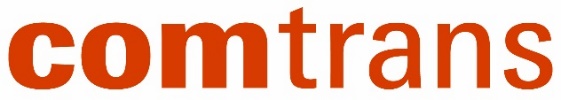 Пост – релиз                                10 сентября, 2019                      Контакт для средств массовой информации:Валерия РыбчакE-mail: valeriya.rybchak@itemf.ru Тел.: +7 495 532-30-02 доб. 919COMTRANSМеждународная выставка коммерческих автомобилейМосква, МВЦ «Крокус – Экспо»3 – 7 сентября, 2019 15-я Международная выставка коммерческих автомобилей COMTRANS 2019 состоялась в Москве.В выставке приняли участие 266  компаний – производителей грузовиков, LCV, автобусов, специальной и коммунальной техники, автокомпонентов и запчастей из 15 стран мира. Количество профессиональных посетителей COMTRANS составило 19 300  Выставка прошла при поддержке: Министерства Промышленности и торговли Российской Федерации, Министерства Энергетики Российской Федерации, Министерства Транспорта Российской Федерации, Департамента транспорта и развития дорожно – транспортной инфраструктуры г. Москвы, Ассоциации Европейского Бизнеса (AEB), Транспортной Ассоциации Московской Агломерации (ТАМА), Международного союза автомобильного транспорта (IRU).В день открытия выставку COMTRANS посетил Министр промышленности и торговли Российской Федерации Денис Валентинович Мантуров. В ходе осмотра экспозиции глава Минпромторга отметил: «Сейчас происходит технологическая трансформация автомобильной отрасли — основные производители коммерческого автотранспорта уже заключили долгосрочные специальные инвестиционные контракты. Тем самым мы выходим на новый виток развития данного сегмента. Акцент в этой работе будет сделан на экологизации городского коммерческого транспорта, прежде всего за счет использования газомоторного топлива и технологий электрического привода. Кроме того, наши производители уже тестируют системы помощи водителю, учитывая надвигающийся тренд на беспилотные технологии». Министр транспорта Российской Федерации Евгений Иванович Дитрих обратился с приветственным письмом к организаторам, участникам и гостям международной выставки COMTRANS 2019: «В стратегии развития автопрома до 2020 года укреплению отрасли коммерческого транспорта уделено особое внимание. Сегодня в нашей стране уже созданы условия для успешной работы крупнейших мировых производителей и увеличения производственных мощностей. Правительством предпринимаются меры по созданию условий для получения конкурентных преимуществ российскими производителями коммерческой автомобильной техники. Этот рынок очень активно развивается. Выставка COMTRANS дает возможность потребителям оценить основные тренды, сравнить конкурентоспособность продукции, выбрать что-то конкретное у надежного производителя».Мэр Москвы Сергей Семенович Собянин поприветствовал организаторов, участников и гостей  выставки официальным письмом, в котором отметил: «Крупнейшая в России выставка коммерческих автомобилей демонстрирует передовые достижения отрасли, служит площадкой для обсуждения актуальных вопросов развития автомобильной индустрии и транспортной сферы. Транспортный комплекс Москвы – один из самых динамично развивающихся в мире. За последние годы мы провели масштабное обновление подвижного состава общественного транспорта, для приоритетного движения которого обустроено сотни километров выделенных полос».Заместитель министра энергетики Российской Федерации Антон Юрьевич Инюцын также посетил COMTRANS 2019 с деловым визитом.  «Ежегодно выставка собирает ведущих производителей и поставщиков автотехники, оборудования и услуг. Значимость мероприятия подтверждается количественным и качественным составом участников, в числе которых крупнейшие иностранные и отечественные производители автомобильной техники», - отметил замминистра. 3-го сентября выставка торжественно открылась 19-й Церемонией награждения победителей конкурса «Лучший коммерческий автомобиль года в России», которая состоялась на специально организованной открытой площадке COMTRANS Arena. Победу в конкурсе 2019 г. одержали:Номинация «Грузовик года» - Ford Trucks F-MAXНоминация «Фургон / малотоннажник года» - Mercedes-Benz SprinterНоминация «Специальный приз» - ПАО «КАМАЗ»Номинация «Перспектива года» - Садко NEXTНоминация «Персона года» - Александр Зоря, коммерческий директор Renault Trucks РоссияНоминация «Прицеп / полуприцеп года» - Schmitz Cargobull S.KO COOL SMART – 16,8 м.Сразу после Церемонии награждения на COMTRANS Arena началась масштабная программа деловых мероприятий, подготовленная организаторами выставки в сотрудничестве с Ассоциацией Европейского Бизнеса (AEB), Транспортной Ассоциацией Московской Агломерации (ТАМА), Международным союзом автотранспортной отрасли IRU и другими партнерами. На протяжении четырех дней COMTRANS Arena являлась платформой для панельных дискуссий, спикерами и модераторами которых выступили ведущие эксперты автомобильной индустрии и транспортной отрасли – руководители компаний-производителей, представители Минпромторга и Минтранса России, Правительства Москвы, а также специалисты других государственных организаций, аналитических компаний и профессиональных объединений. Были затронуты наиболее актуальные темы, в том числе будущее коммерческого транспорта, прогноз развития рынка коммерческих автомобилей, вопросы развития газозаправочной инфраструктуры в России, актуальные проблемы функционирования и цифровая трансформация коммерческого автотранспорта, перспективные тренды в логистике и управлении цепочками поставок.Всего за четыре дня деловую программу посетили более 900 делегатов.Российский рынок коммерческих автомобилей остается одним из самых крупных и привлекательных в мире. Участники COMTRANS 2019 представили огромное количество новых разработок техники не только с дизельными, но и с электрическими двигателями. В связи с поставленными Президентом России задачами по развитию транспорта на газомоторном топливе и соответствующими инициативами Минэнерго и Минпромторга России в этом году на выставке была представлена расширенная линейка коммерческих автомобилей, работающих на природном газе.Подробности о новинках, представленных на COMTRANS:КАМАЗ, отметивший 50-летие в рамках COMTRANS 2019, впечатлил масштабами своей экспозиции. Одним из главных экспонатов стенда компании стал магистральный тягач КАМАЗ-54901 с принципиально новой кабиной поколения К5. Автомобиль оснащён новой автоматизированной коробкой передач, двигателем КАМАЗ совершенно нового типа – рядным Р6.  Ещё одна абсолютно новая разработка с точки зрения конструкции – КАМАЗ-6355 с колёсной формулой 8х8, известный как КАМАЗ-Арктика. Вездеход предназначен для работы в районах Крайнего Севера и Арктики при температурах минус 50-60 градусов. Также на стенде был представлен обновлённый магистральный тягач KAMAЗ-5490 NEO 2. В новой версии грузовика для региональных и дальнемагистральных перевозок удалось достичь повышенного уровня комфорта в кабине. Ещё одна новинка КАМАЗ, представленная на выставке – городской полунизкопольный дизельный автобус НЕФАЗ-4299-30-52, отличающийся современным дизайном экстерьера и интерьера. Абсолютным лидером стенда Группы ГАЗ, которая в этом году отмечает 25-летие легендарной ГАЗели, стал легкий коммерческий автомобиль нового поколения ГАЗель NN. Отличительными особенностями нового автомобиля явились широкое применение систем помощи водителю и высокий уровень комфорта. Среди других новинок – грузовой внедорожник Садко NEXT, ГАЗон NEXT 10, работающий на двух видах природного газа, а также модернизированный Соболь 4х4. Автобусная гамма компании была представлена новым низкопольным микроавтобусом, электробусом ГАЗ, новым междугородным автобусом Вектор NEXT и микроавтобусом ГАЗель NEXT 4.6 CNG. Кроме того, на стенде Группы ГАЗ были продемонстрированы дизельный двигатель экологического стандарта Евро-6 и газовые двигатели стандарта Евро-5 на базе семейства ЯМЗ-530.Одним из главных выставочных образцов стенда Volvo стала модель Volvo FH «Гравитация». Впервые в России Volvo Trucks представила свою передовую разработку в области электрического автономного и подключенного транспорта – беспилотный экологический грузовик будущего VERA, основной особенностью которой является полное отсутствие кабины. VERA явилась подлинным украшением стенда и демонстрацией лидирующих позиций Volvo в сфере инновационных технологий для транспортной отрасли ближайшего будущего. На уличной экспозиции Volvo Trucks были продемонстрированы самые современные образцы коммунальной, лесовозной и сельскохозяйственной техники Volvo.В год 125-летия исторического наследия компания Renault Trucks представила обширную экспозицию современных и сверхнадежных грузовых автомобилей для транспортных и строительных операций.  На стенде компании разместились: Renault Trucks T-High Турмалин – яркий флагман для магистральных перевозок, сочетающий в себе притягательный экстерьер с высочайшей производительностью, безопасностью и комфортом, Renault Trucks T Карат – настоящий и проверенный временем грузовик для региональных и дальнемагистральных перевозок, Renault Trucks К 6х6 – полноприводный седельный тягач для сверхсложных условий транспортно-строительного цикла, полностью готовый к работе на бездорожье, Renault Trucks К 8х8 Карбон – легендарный полный привод на все четыре оси от Renault Trucks, воплощенный в образе брутального самосвала для горнодобывающей индустрии.Mercedes-Benz на выставке представил широкую линейку коммерческих автомобилей. Это новый V-Класс, который задает еще более высокую планку в своем сегменте. Третье поколение Mercedes-Benz Sprinter впечатляет прогрессивным дизайном, а также комфортом и безопасностью на уровне легковых автомобилей. Были показаны сразу два туристических автобуса на базе нового Sprinter – Comfort и Ultimate. Большой интерес вызвали лимитированные версии Х-Класс Night Edition и Х 350d Power City, которые идеально впишутся в городской ландшафт. А микроавтобус Mercedes-Benz Vito Life станет настоящей находкой для тех, кто ищет вместительный автомобиль с высокой проходимостью. Он сочетает в себе практичность полного привода и мощного дизельного двигателя 190 л.с. Компания MAN продемонстрировала магистральный седельный тягач MAN TGX 18.480 4x2 BLS XLX в комплектации XLION. В этой модели используются все технологии для экономии топлива, которые сегодня есть в арсенале инжерно-конструкторской службы MAN. На стенде компании была также представлена улучшенная модификация автобуса MAN Lion’s Intercity, главная сфера применения которого — работа на пригородных и междугородных маршрутах. На уличной экспозиции MAN представила два четырехосных самосвала.  Посетители выставки смогли увидеть сразу несколько новинок ISUZU, включая шасси ELF с двигателем, работающим на газомоторном топливе, с роботизированной коробкой передач и полноприводной трансмиссией, а также новый пикап ISUZU D-Max 2019 модельного года. Главными новинками ISUZU на выставке стали 3 новые модели ELF: фургон-мороженица с эвтектическим холодильным агрегатом на шасси ISUZU ELF 7.5 NPR82 CNG с двигателем, работающем на компримированном природном газе (метане), эвакуатор с двухэтажной платформой на шасси ISUZU ELF 9.5 NQR90 с роботизированной коробкой передач, крюковой погрузчик-мультилифт на шасси ISUZU NMS85 с полноприводной трансмиссией.На стенде IVECO была представлена целая серия автомобилей, работающих на природном газе, среди которых тягачи Stralis NP в версии на компримированном газе и в новой модификации на сжиженном газе, автофургон Daily Blue Power и мусоровоз Eurocargo на сжатом метане. Флагманом экспозиции выступил магистральный тягач IVECO Stralis NP LNG — пионер среди грузовиков, работающих на сжиженном метане, сочетающий мощность, большой запас хода и отличный уровень ездового комфорта.Официальный дистрибьютор японских грузовых автомобилей HINO компания «Хино Моторс» в этом году показала ряд новинок. Это обновленная в прошлом году HINO 500 GH (18 т.,4x2), отличающаяся новым дизайном кабины, V-образным силуэтом передней облицовки и хорошо различимым логотипом бренда. Еще одна новинка HINO 500 FM – 26-тонный автомобиль (6x4) с высокой кабиной, дорожная версия шасси общего назначения.  На стенде компании Hyundai был продемонстрирован новый Mighty — более современный и эффективный автомобиль в линейке среднетоннажных грузовиков. Универсальные грузовики Mighty разработаны для выполнения различных коммерческих задач. Еще один экспонат стенда — Hyundai HD78, являющийся самым популярным в России грузовиком иностранного производства полной массой 7,5 т. В 2019 году модельный ряд HD78 пополнится новой модификацией CNG с газомоторным двигателем мощностью 133 л. с. стандарта Евро-5 на сжатом метане. На стенде также был представлен дизельный HD78, на котором установлена сдвижная эвакуаторная платформа погрузочной длиной 5320 мм и грузоподъемностью 3000 кг с 9-градусным углом заезда. Кроме того, посетители выставки имели возможность ознакомиться с изотермическим 4-слойным фургоном на удлиненном шасси HD120 ULTRA LONG.Компания DAF Trucks представила на выставке новые грузовые автомобили CF и XF, двигатели которых отвечают стандарту Евро-5. Благодаря новым трансмиссиям, инновационным двигателям, усовершенствованным задним мостам и оптимизированной аэродинамике грузовики DAF CF и XF нового поколения стали расходовать меньше топлива более, чем на 10% по сравнению с предыдущими моделями.Впервые на территории Российской Федерации на стенде МАЗ была показана модель автобуса третьего поколения МАЗ 303, относящаяся к пассажирской технике большого класса и предназначенная для перевозки пассажиров по городу. Среди продемонстрированных новинок компании – четыре мощных автомобиля: магистральный автопоезд на базе седельного тягача МАЗ-5440М7, седельный тягач МАЗ-54А02К с двигателем, работающим на природном газе, среднетоннажный грузовой автомобиль МАЗ-4381С0, магистральный автопоезд в составе седельного тягача МАЗ-5440Е8 и изотермического полуприцепа МАЗ-930011.Компания Turbotrucks (часть TH Group) – эксклюзивный дистрибьютор Ford Trucks в России представила специалистам и экспертам новый тягач Ford Trucks F-MAX. Стоить отметить, что эта модель стала обладателем титула «Международный Грузовик Года 2019» на IAA в Ганновере.Компания Ютонг - Центр Столица показала на своем стенде мировую премьеру – пассажирский автобус   Yutong ZK 6128 H – новинку 2019 года, которая поражает своей вместимостью и комфортом. Эта модель разрабатывалась на основе Т122, топовой модели туристической линейки Yutong с использованием знакомых российскому рынку узлов и агрегатов из поднебесной.Традиционно широко на выставке COMTRANS 2019 был представлен сектор прицепов и полуприцепов.Свою продукцию продемонстрировали российские Hartung, Novtruck, Manac-Auto, Kapri, MZSA, TechnoStavPricep, турецкие  Nursan Trailer, Koluman, Serin Trailer, Orum Sanat Saman, Katmerciler, Yalcin Dorse, Ozgul Trailers, BRF Treyler, Versus, немецкие Schmitz Cargobull, Krone, Koegel, а также бельгийский STAS Trailers и польский Wielton.Справочная информацияCOMTRANS – крупнейшая в России и Восточной Европе выставка коммерческих автомобилей, включена в официальный календарь автомобильных выставок Международной организации автопроизводителей (OICA), проходит по нечетным годам. Выставку традиционно поддерживают Министерство промышленности и торговли Российской Федерации, Министерство Транспорта Российской Федерации, Министерство Энергетики Российской Федерации, Транспортная Ассоциация Московской Агломерации (ТАМА), Ассоциация Европейского Бизнеса (АЕБ). Организаторы выставки:Компания ITEMF Expo — совместное предприятие двух ведущих международных выставочных организаторов: Группой ITE и Мессе Франкфурт, www.itemfexpo.ruНекоммерческое партнерство «Объединение Автопроизводителей России» (НП «ОАР») – создано в 2003 году по инициативе ведущих российских производителей автомобилей, является членом Международной организации производителей автомобилей (OICA), www.oar-info.ruПартнер выставки COMTRANS 2019                                               Генеральный информационный партнер                                    ПАО «КАМАЗ»                                                                                       журнал «Коммерческий транспорт»  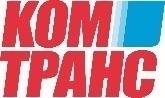 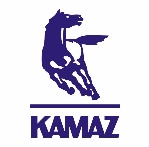 